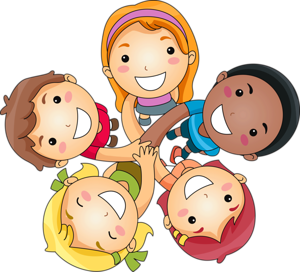 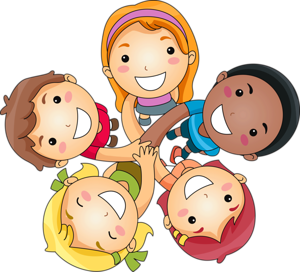 VERSÍCULO: “Eu sou o caminho, a verdade e a vida ninguém vem ao pai senão por mim”. João 14.6 A verdadeira história de Cosme e DamiãoRESUMO:  Hoje nós vamos ouvir a verdadeira história de Cosme e Damião. Mas antes de sabermos a história, vamos ler João 14.6. Quem é o caminho a verdade e a vida? Jesus. Bem, Cosme e Damião eram gêmeos e seus pais eram crentes em Jesus. Eles eram médicos,e tinham um apelido muito interessante: "ANARGIROS". Quer dizer "INIMIGOS DO DINHEIRO", pois não cobravam nada, nenhum centavo pelo trabalho deles. E já que eles trabalhavam de graça, começaram a ser muito conhecidos, atraindo assim muita gente para ouvir a mensagem que pregavam sobre o Salvador, Jesus Cristo, nosso Senhor. E havia um homem muito mau, que odiava os cristãos, chamado Diocleciano, um Imperador Romano, mandou Lísias um soldado para cidade onde estavam Cosme e Damião. Então, sob o comando de Lísias, começaram a torturar Cosme e Damião. Depois de torturá-los bastante... cortaram suas cabeças. E foi assim que eles morreram. Diocleciano, o Imperador Romano, odiava os cristãos porque eles eram fiéis a Jesus Cristo e não adoravam os ídolos fabricados por mãos humanas. Lísias mandou que eles adorassem ou se ajoelhassem diante de algumas imagens. Porém, como seguidores de Jesus, nunca poderiam fazer isso. A Bíblia diz: "Não farás para ti imagens de esculturas, nem figura alguma do que há em cima no céu, nem embaixo na terra, nem nas águas debaixo da terra. Não te encurvarás diante delas, nem as servirás, porque eu, o Senhor teu Deus, sou Deus Zeloso". (Êxodo, 20: 4,5). Então, por obedecerem às ordens de Deus e não se encurvarem ou rezarem às imagens, é que eles foram mortos.APLICAÇÃO: Sabe, que pelo menos três coisas aprendemos com essa história: 1º - DOCES CONSAGRADOS ATRAI MALDIÇÃO – É isso mesmo! Em I Coríntios 10.20 diz que, as pessoas que sacrificam ou consagram coisas a outros deuses não sacrificam nem consagram ao Deus verdadeiro e sim aos demônios. E no Salmo 115.4-8 diz assim: “Os ídolos deles são prata e ouro, obra das mãos dos homens. Tem boca mas não falam, tem olhos mas não vêem; tem ouvidos, mas não ouvem; nariz, tem, mas não cheiram. Tem mãos mas não apalpam, tem pés mas não andam; nem som algum sai da sua garganta. Tornem-se semelhantes a eles os que os fazem, e todos que neles confiam”. 2º - SÓ EXISTE UMA VERDADE -Muitas pessoas confiam no que outras pessoas dizem, no que está em alguns livros, mas, nós devemos confiar somente no que a Palavra de Deus diz: Jesus diz que Ele é o caminho, Ele é a verdade, Ele é a vida e que ninguém fala com Deus senão for através dEle. 3º- COSME E DAMIÃO ERAM SEGUIDORES DE JESUS – Pois é, Cosme Damião eram seguidores de Jesus e já tinham confessado Jesus como seu único Senhor e Salvador, eles oravam a Deus em nome de Jesus, liam a Bíblia, assim como eu e você.OFERTA: Vamos ofertar com alegria